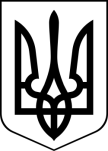 УКРАЇНАМЕНСЬКА МІСЬКА РАДАЧернігівська область(п’ята сесія восьмого скликання)РІШЕННЯ12 квітня 2021 року 	№ 161Про внесення змін до «Плану соціально – економічного розвитку Менської міської територіальної громади на 2021 – 2022 роки» У зв’язку з необхідністю приведення назви проєкту, зазначеного у Плані соціально-економічного розвитку Менської міської територіальної громади на 2021–2022 роки, затвердженого рішенням 2 сесії Менської міської ради 8 скликання № 26 від 23 грудня 2020 року у відповідність до розробленої проєктно-кошторисної документації, керуючись ст. 26 Закону України «Про місцеве самоврядування в Україні» Менська міська радаВИРІШИЛА:1. Внести зміни до Плану соціально-економічного розвитку Менської міської територіальної громади на 2021–2022 роки, затвердженого рішенням 2 сесії Менської міської ради 8 скликання № 26 від 23 рудня 2020 року:1.1. В Додатку 2, завдання 4.1.3.«Розширення переліку та покращення якості надання адміністративних послуг», в пункті 231 змінити  назву проєкту на: «Реконструкція нежитлової будівлі з розміщенням Центру надання адміністративних послуг по вул. Героїв АТО, 9 в м. Мена Чернігівської області » - 7900 тис. грн.1.2. В Додатку 4, в пункті 8 змінити назву проєкту на: «Реконструкція нежитлової будівлі з розміщенням Центру надання адміністративних послуг по вул. Героїв АТО, 9 в м. Мена Чернігівської області» - 7900 тис. грн.2. Доручити начальнику відділу «Центру надання адміністративних послуг» Менської міської ради В. Ю. Рачкову, після внесення відповідних змін до постанови Кабінету Міністрів України від 01 серпня 2013 року № 588 розробити та подати на затвердження сесії ради проєкт рішення щодо:2.1. Зміни назви відділу, доповнивши його словами «Центр Дії»;2.2. Враховуючи зміни у назві відділу внести зміни до структури апарату Менської міської ради, Положення та Регламенту роботи відділу.3. Контроль за виконанням рішення покласти на першого заступника міського голови Менської міської ради О.Л.Неберу.Міський голова	Г.А.Примаков